Where do I Live?		 This is where I live. It’s my room. It is special because _____________________________________________________________________________________________________________________________.My room is in _____________________ .I live with _______________________________________________________________________________________________________________________________.Our address is ________________________________________________________________________.My home is in the town/city of _________________________________________________.One special thing I like about my town is __________________________________________________ ___________________________________________________________________________________.Our town is one of many in the state of _________________________. It is famous for __________________________________________________________________________________________________.One thing I see a lot in our state is ____________________________________________________________________________________________________________________________________________._____________________________ is one of 50 states that make up our country. When I have traveled I have seen ___________________________________________________________________________________________________________________________________________.I would like to see_______________________________________________________________________________________________________________________________________________________.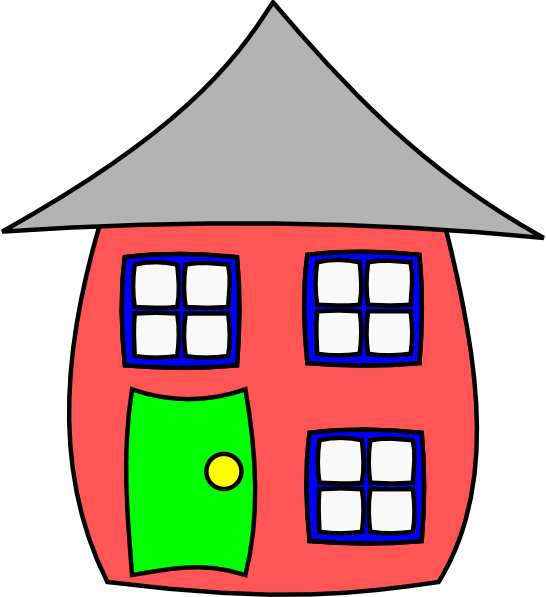 